 	ZGŁOSZENIE ZAPOTRZEBOWANIA NA ZAKUP PALIWA STAŁEGO PO CENIE PREFERENCYJNEJ (zakup paliwa stałego będzie możliwy dla osób, które uzyskały prawo do dodatku węglowego)  Skrócona instrukcja wypełniania:  1. 	 Należy wypełniać WIELKIMI LITERAMI.  2. 	Pola wyboru należy zaznaczać  V lub X . 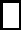 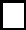 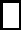 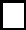 ORGAN, DO KTÓREGO JEST SKŁADANE JEST ZAPOTRZEBOWANIE  - Wójt Gminy Złotów, ul. Leśna 7, 77-400 Złotów CZĘŚĆ I. DANE OSOBY ZGŁASZAJĄCEJ ZAPOTRZEBOWANIE ZAKUPU PALIWA STAŁEGO Imię (imiona) ………………………………………………………………………….………………… ……. Nazwisko  ……………………………………………………………………….…………………………….. ADRES MIEJSCA ZAMIESZKANIA Gmina ………………………………………………..……………………  kod pocztowy ………………………………..…………. Miejscowość   …………………………………………..…………..………………………………………………………………….. Ulica ..……………………………………………..………… 04. Nr domu …………….…….. 05. Nr mieszkania ……….………… 06. Nr telefonu3) ………….………………….. 07. Adres poczty elektronicznej3) ………………………………………………………….. 3) Dane nieobowiązkowe. CZĘŚĆ II * SKŁADAM WSTĘPNE ZAPOTRZEBOWANIE NA ZAKUP PALIWA STAŁEGO: ( zgodnie z założeniami, będzie można zakupić łącznie do:  1,5 tony do 31.12.2022 roku i 1,5 tony od 01.01.2023 roku) 2022 ☐ orzech (frakcja 25-85 mm) – podać ilość ……………. ☐ groszek/ekogroszek (frakcja 8-25 mm) - podać ilość ……………. 2023 ☐ orzech (frakcja 25-85 mm) - podać ilość ……………. ☐ groszek/ekogroszek (frakcja 8-25 mm) - podać ilość …………….  …………………….. 	…………………………………….. 	(data: dd / mm / rrrr) 	(podpis zgłaszającego) Wyrażam zgodę na przetwarzanie moich danych osobowych podanych w zgłoszeniu w celu wstępnego ustalenia liczby gospodarstw domowych na terenie Gminy Złotów zainteresowanych zakupem paliwa stałego po cenie preferencyjnej.…………………...  (data: dd / mm / rrrr) 	……………………………               (podpis zgłaszającego) – 2 –KLAUZULA INFORMACYJNA                                                                    Na podstawie art. 13 ust. 1-2 rozporządzenia Parlamentu  Europejskiego i Rady (UE) 2016/679 z dnia  27 kwietnia 2016 r.                                         w sprawie ochrony osób fizycznych w związku z przetwarzaniem danych osobowych i w sprawie swobodnego przepływu takich danych oraz uchylenia dyrektywy 95/46/WE (RODO) informujemy, że:1. ADMINISTRATOR DANYCH OSOBOWYCH.Administratorem Pani/Pana danych osobowych jest Gmina Złotów reprezentowana przez Wójta Gminy Złotów,             z siedzibą przy ul. Leśnej 7, 77-400 Złotów (e-mail: urzad@gminazlotow.pl, tel. 67-263-53-05)2. INSPEKTOR OCHRONY DANYCH.W sprawach związanych z ochroną danych osobowych przetwarzanych w Urzędzie Gminy Złotów może się Pani/Pan kontaktować z INSPEKTOREM OCHRONY DANYCH w następujący sposób:elektronicznie: iod@gminazlotow.pltelefonicznie: 67-263-53-05 wew. 119pisemnie: na adres siedziby Administratora danych.3. PODSTAWA PRAWNA I CELE PRZETWARZANIA DANYCH OSOBOWYCH.Pani/Pana dane osobowe będą przetwarzane na podstawie udzielonej zgody w zakresie i celu określonym w treści zgody,                      na podstawie art. 6 ust. 1lit. a RODO w celu ustalenia liczby gospodarstw domowych na terenie Gminy Złotów zainteresowanych zakupem paliwa stałego po cenie preferencyjnej.4. ODBIORCY DANYCH OSOBOWYCH.Odbiorcami Pani/Pana danych osobowych będą podmioty uprawnione do uzyskania danych osobowych na podstawie przepisów prawa.5. OKRES PRZECHOWYWANIA DANYCH OSOBOWYCH.Pani/Pana dane osobowe będą przechowywane przez okres niezbędny do realizacji celów, do których zostały zebrane,                                  a po tym czasie przez okres oraz w zakresie wymaganym przez przepisy powszechnie obowiązującego prawa – zgodnie                            z ustawą z dnia 14 lipca 1983 r. o narodowym zasobie archiwalnym i archiwach.6. PRAWA OSÓB, KTÓRYCH DANE DOTYCZĄ.W związku z przetwarzaniem Pani/Pana danych osobowych przysługuje Pani/Panu prawo do:dostępu do treści swoich danych osobowych, w tym do uzyskania kopii tych danych,sprostowania/poprawienia swoich danych osobowych,ograniczenia przetwarzania swoich danych osobowych,wniesienia sprzeciwu wobec przetwarzania swoich danych osobowych,prawo do cofnięcia zgody na przetwarzanie danych osobowych przetwarzanych na podstawie tej zgody,7. PRAWO WNIESIENIA SKARGI DO ORGANU NADZORCZEGO.Gdy przetwarzanie Pani/Pana danych osobowych narusza przepisy o ochronie danych osobowych, przysługuje Pani/Panu prawo wniesienia skargi do organu nadzorczego, którym jest Prezes Urzędu Ochrony Danych Osobowych.8. INFORMACJA O WYMOGU / DOBROWOLNOŚCI PODANIA DANYCH ORAZ KONSEKWENCJACH NIEPODANIA DANYCH OSOBOWYCH.Podanie danych osobowych jest dobrowolne, ale niezbędne w celu ustalenia liczby gospodarstw domowych na terenie Gminy Złotów zainteresowanych zakupem paliwa stałego po cenie preferencyjnej. Odmowa podania danych osobowych uniemożliwi rozpatrzenie zgłoszenia. 9. ZAUTOMATYZOWANE PODEJMOWANIE DECYZJI, PROFILOWANIE.Pani/Pana dane osobowe nie będą podlegały zautomatyzowanemu podejmowaniu decyzji i nie będą profilowane.INFORMACJE DODATKOWE Przyjmowanie przez gminę wstępnego zapotrzebowania na zakup paliwa stałego po cenie preferencyjnej wynika z przyjętego przez rząd i procedowanego projektu ustawy o zakupie preferencyjnego paliwa stałego przez gospodarstwa domowe i ma na celu określenie łącznego zapotrzebowania na poszczególne frakcje paliwa stałego w gminie.  Zgodnie z założeniami, po wejściu w życie ww. ustawy, trzeba będzie złożyć wniosek o sprzedaż paliwa stałego  w  cenie preferencyjnej, o czym będziemy informować. Wójt, burmistrz albo prezydent miasta dokonuje weryfikacji wniosku o zakup, w szczególności w zakresie wypłacenia dodatku węglowego, o którym mowa w ustawie z dnia 5 sierpnia 2022 r. o dodatku węglowym lub pozytywnego rozpatrzenia wniosku o wypłatę na rzecz danego gospodarstwa domowego dodatku węglowego.  W przypadku gdy wnioskodawcą jest osoba fizyczna w gospodarstwie domowym spełniająca warunki uprawniające do dodatku węglowego, która nie złożyła wniosku o wypłatę tego dodatku, wójt, burmistrz albo prezydent miasta dokonuje weryfikacji wniosku o zakup w szczególności w zakresie zgłoszenia lub wpisania głównego źródła ogrzewania w centralnej ewidencji emisyjności budynków (CEEB). Kolejne działania gminy będą podejmowane na podstawie przepisów ww. ustawy. 